23 сентября учащиеся МБОУ ООШ № 79 приняли участие в экскурсии «Александр Невский».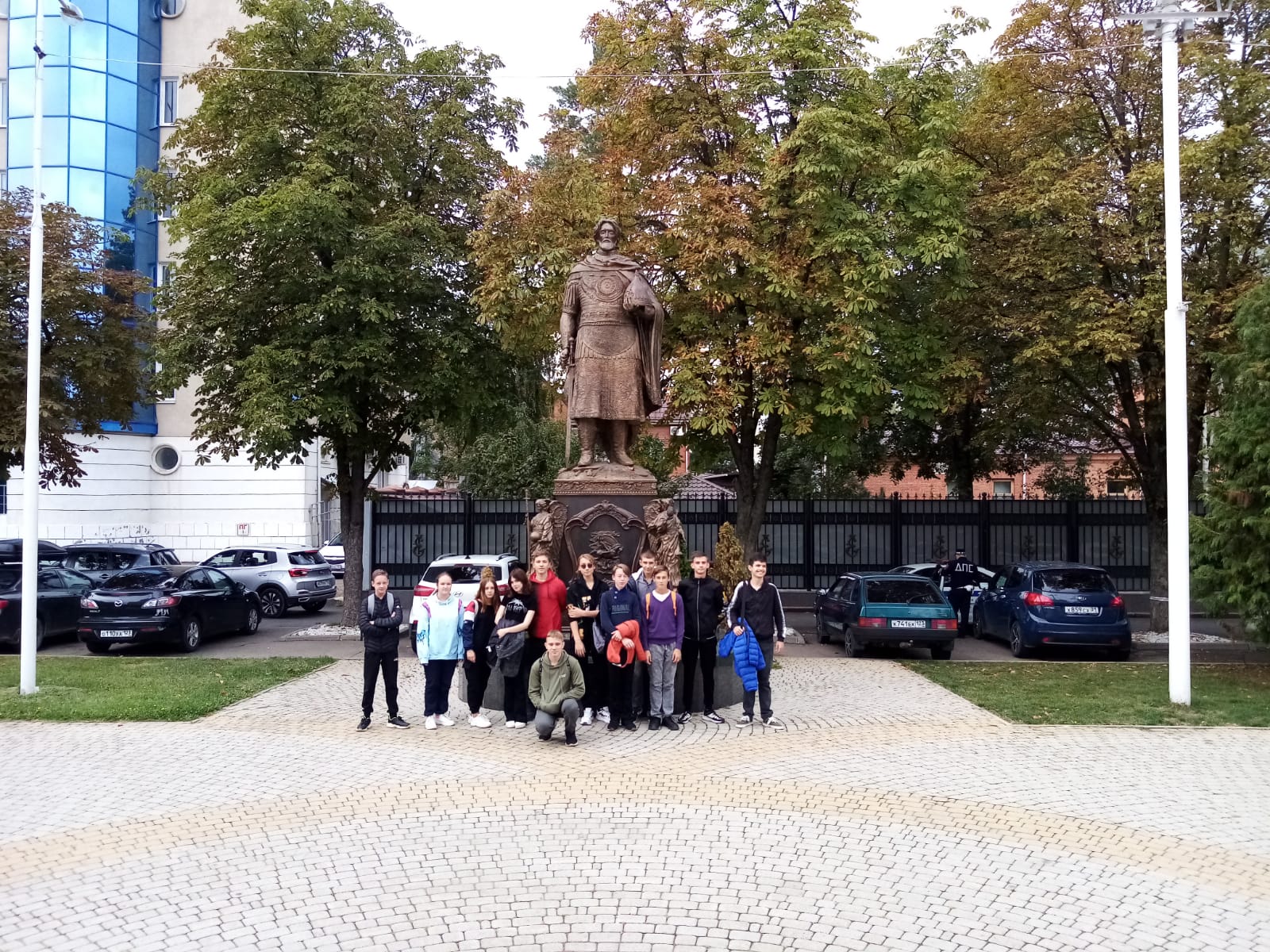 30 сентября учащиеся МБОУ ООШ № 79 приняли участие в автобусной экскурсии «Екатеринодар-град казачий».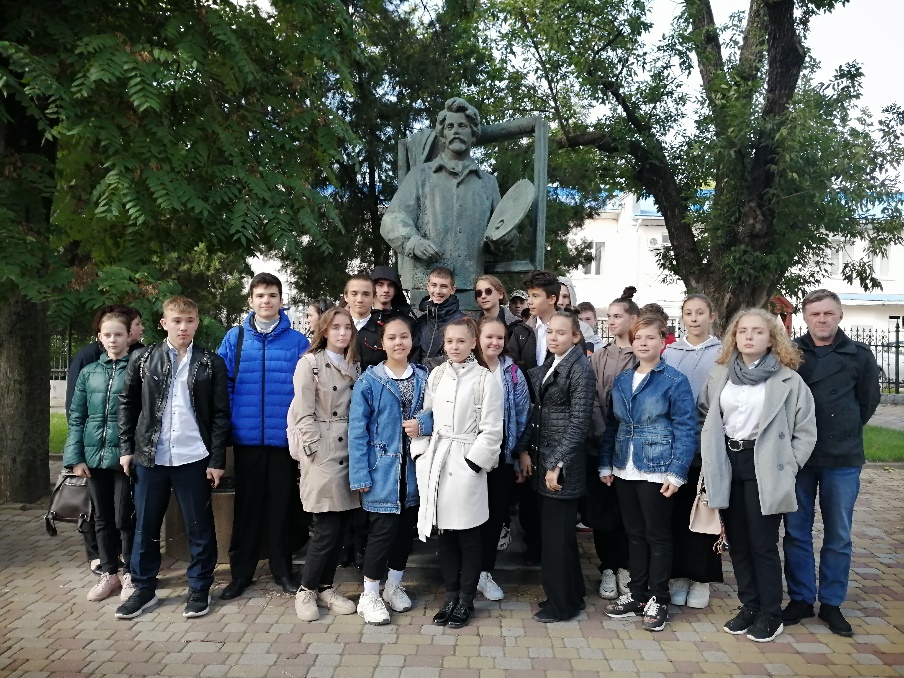 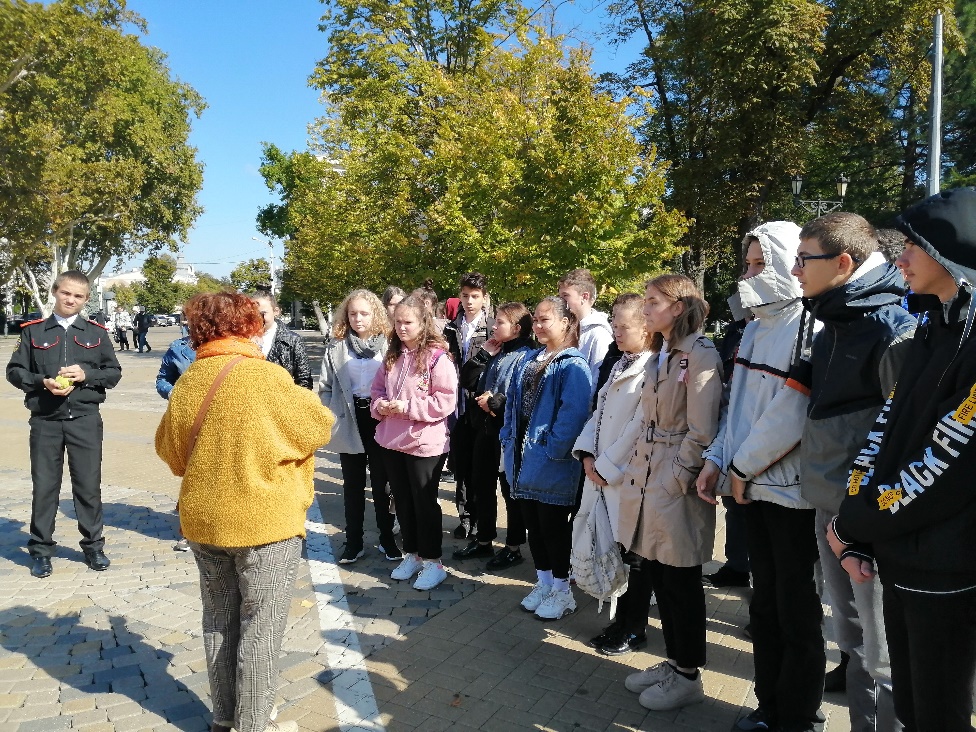 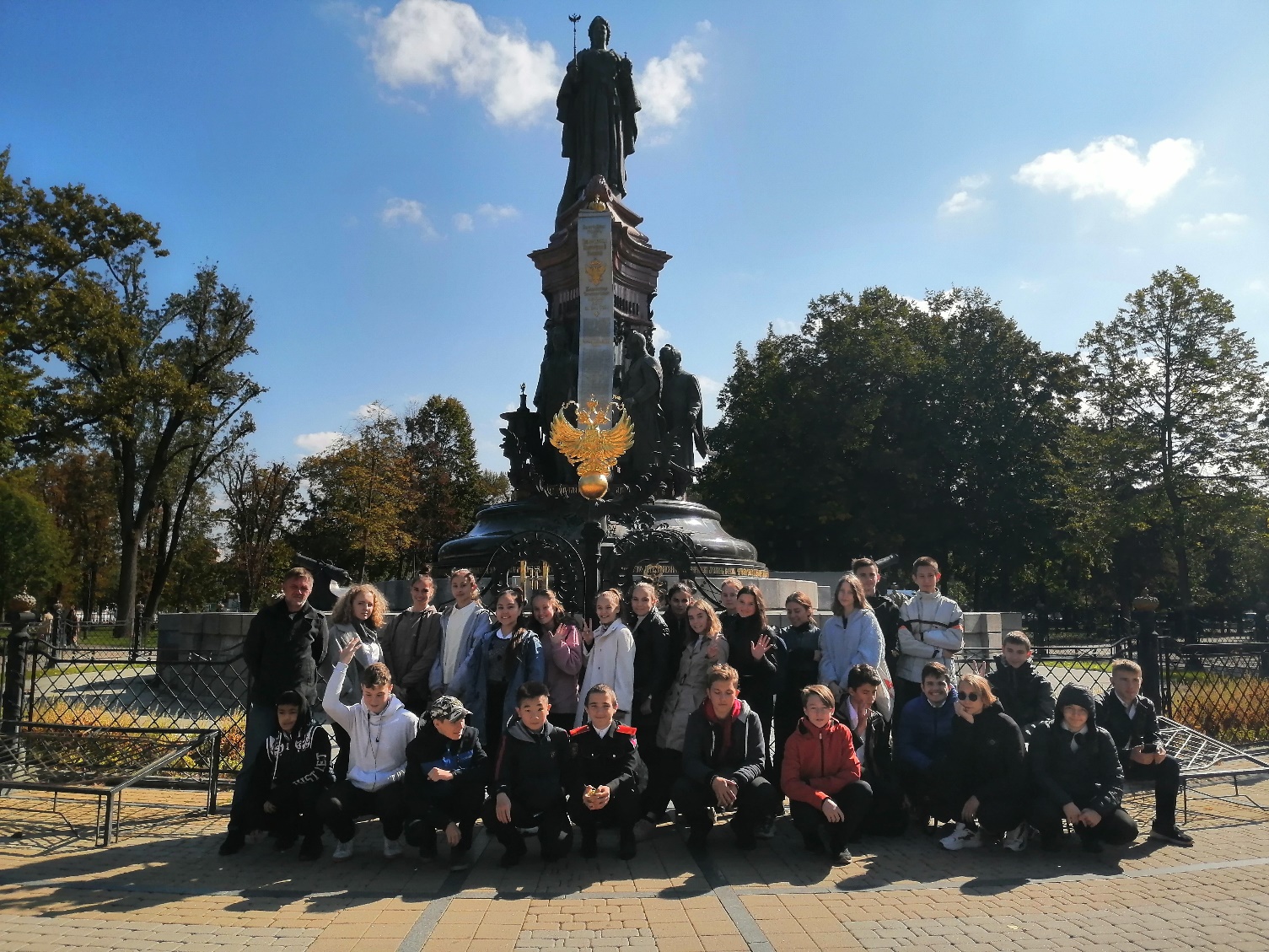 